Załącznik 1 rodzaje samolotów 8.06.2020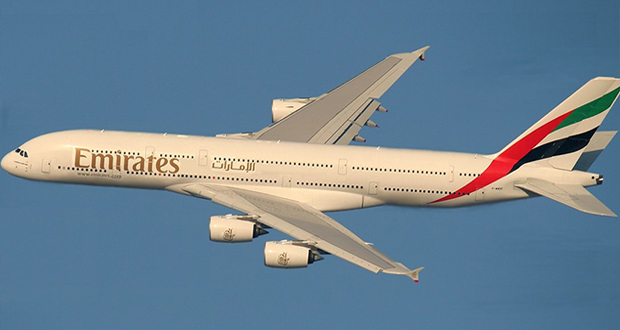 PASAŻERSKIE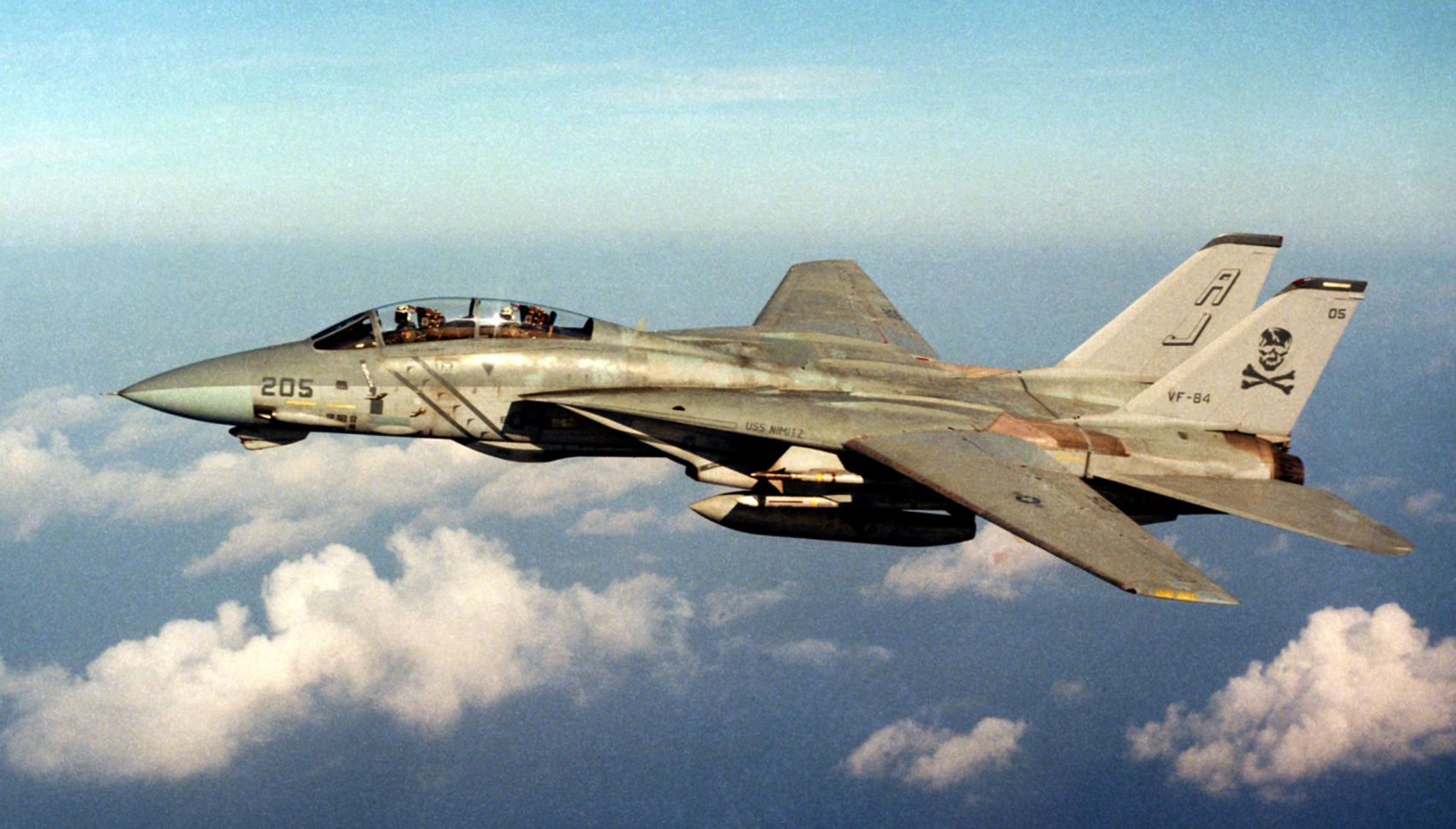 SAMOLOT WOJSKOWY…MYŚLIWIEC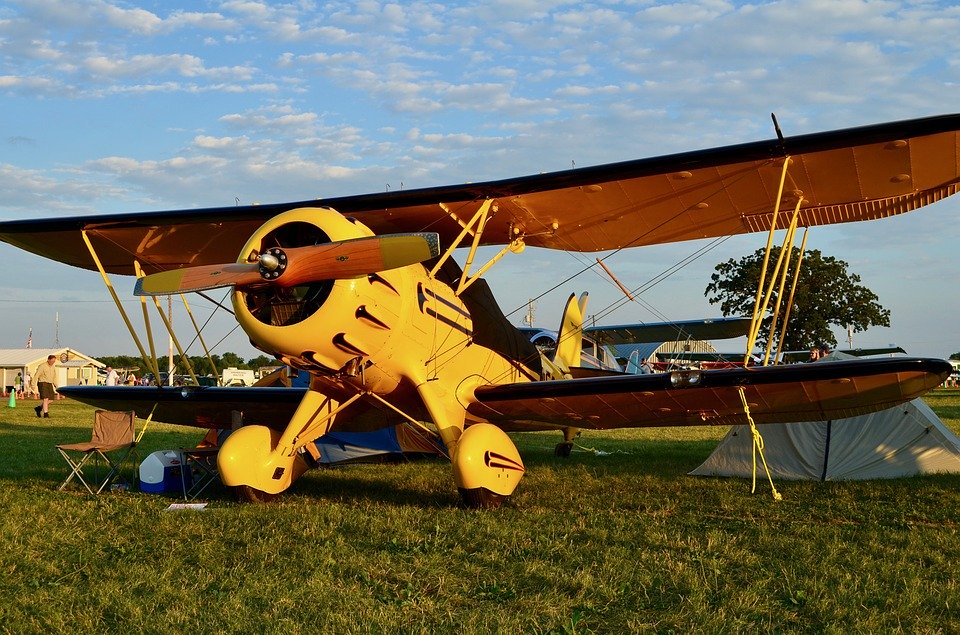 DWUPŁATOWIEC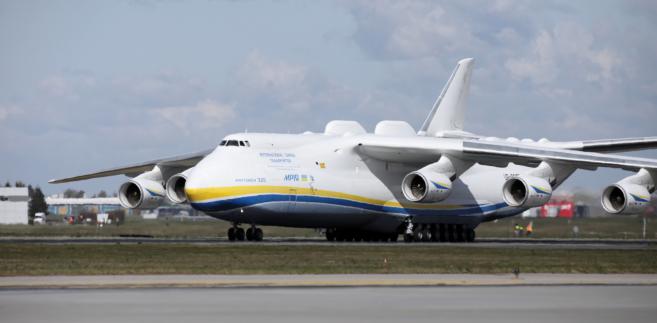 TO JEST NAJWIĘKSZY SAMOLOT TRANSPORTOWY NA ŚWIECIE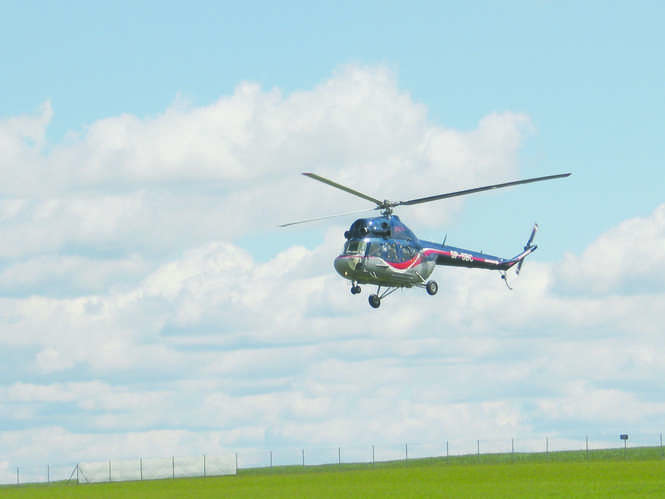 ŚMIGŁOWIEC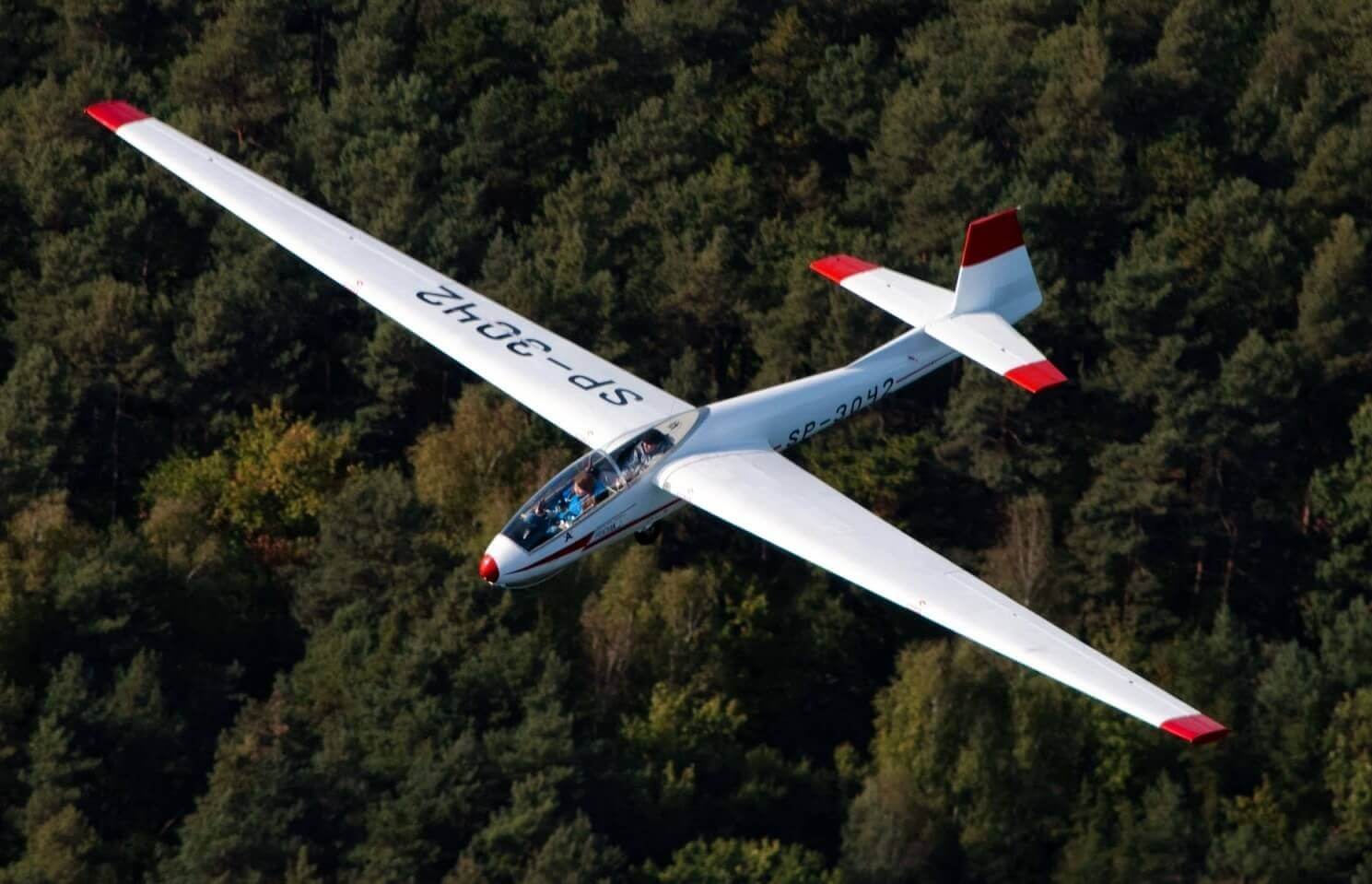 SZYBOWCE